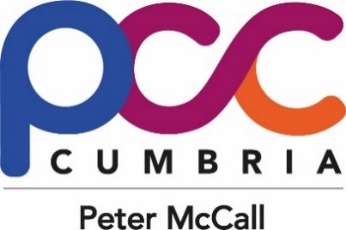 PROPERTY FUND PROJECT / INITIATIVE EVALUATION FORMPLEASE NOTE the information you provide may be used in publicity the Commissioner wishes to undertaken in respect of the grant.  You must inform the OPCC where confidentiality considerations are relevant.   ABOUT YOUR GROUP / ORGANISATION ABOUT YOUR GROUP / ORGANISATION Name of group / organisationName of project / initiativeAmount of funding receivedProject / initiative start dateProject / initiative completion dateDate of evaluationDETAILS ABOUT YOUR PROJECT / INITIATIVEDETAILS ABOUT YOUR PROJECT / INITIATIVEDETAILS ABOUT YOUR PROJECT / INITIATIVEDescription of your project / initiative  (Max 250 words)Details of how the funding was spent* Please provide a breakdown of expenditure and how much each item costPlease provide a breakdown of expenditure and how much each item costPlease provide details of any under-spendWhere the grant is not spent in its entirety, any unspent balance must be returned to the OPCCWhere the grant is not spent in its entirety, any unspent balance must be returned to the OPCCEVALUATING YOUR PROJECT / INITIATIVEEVALUATING YOUR PROJECT / INITIATIVEEVALUATING YOUR PROJECT / INITIATIVEWhat difference has the funding you received from the OPCC made to your project / initiative?What difference has the funding you received from the OPCC made to your project / initiative?What difference has it made to your community?What difference has it made to your community?How many people have benefitted from your project / initiative since you received the funding?How many people have benefitted from your project / initiative since you received the funding?Please explain below how your project / initiative supported all or some of the POLICE & CRIME PLAN OBJECTIVES Please explain below how your project / initiative supported all or some of the POLICE & CRIME PLAN OBJECTIVES Please explain below how your project / initiative supported all or some of the POLICE & CRIME PLAN OBJECTIVES A focus on crime and the causes of crime(objective 1)A focus on crime and the causes of crime(objective 1)Focus our Police on Online and Sexual Crime (Objective 1)Focus our Police on Online and Sexual Crime (Objective 1)A focus on victims (including violence against women and girls)(Objective 3)A focus on victims (including violence against women and girls)(Objective 3)Preventing offending and reducing reoffending(Objective 4)Preventing offending and reducing reoffending(Objective 4)ADDITIONAL INFORMATION ADDITIONAL INFORMATION ADDITIONAL INFORMATION Please attach or provide below any additional information you feel will provide further insight / understanding of what your project / initiative has achieved.  (For example, you may wish to include verbatim comments from the people who have benefitted from your project and / or photographic evidence)Please attach or provide below any additional information you feel will provide further insight / understanding of what your project / initiative has achieved.  (For example, you may wish to include verbatim comments from the people who have benefitted from your project and / or photographic evidence)Please attach or provide below any additional information you feel will provide further insight / understanding of what your project / initiative has achieved.  (For example, you may wish to include verbatim comments from the people who have benefitted from your project and / or photographic evidence)*RETENTION OF DOCUMENTS*RETENTION OF DOCUMENTSYour FUNDING AGREEMENT stated that you are required to retain all invoices, receipts, accounting records and other documents relating to the expenditure of the funding and make these available to the Commissioner as part of the evaluation process.  Please attach all those relevant to the funding you received.Your FUNDING AGREEMENT stated that you are required to retain all invoices, receipts, accounting records and other documents relating to the expenditure of the funding and make these available to the Commissioner as part of the evaluation process.  Please attach all those relevant to the funding you received.APPROVALAPPROVALAll Evaluation Reports MUST be signed off by a senior officer / project lead from the organisation who received the fundingAll Evaluation Reports MUST be signed off by a senior officer / project lead from the organisation who received the fundingName:Position:Email:Telephone:Signed:Date:Please list attached documents:    Please list attached documents:    FOR OPCC USE ONLYFOR OPCC USE ONLYFOR OPCC USE ONLYFOR OPCC USE ONLYDate Evaluation Report received:OPCC officer:OPCC officer:OPCC officer:Is the Evaluation Report Satisfactory? Is the Evaluation Report Satisfactory? YesNoComments:Comments:Comments:Comments: